Прожекторы светодиодные электрические общего назначения, ТМ «Feron», серии LL модели LL-902, LL-903, LL-905 Инструкция по эксплуатации и технический паспортУважаемый Покупатель!Благодарим за покупку прожектора ТМ FERON.ОписаниеПрожекторы светодиодные общего назначения предназначены для общего освещения архитектурных объектов, торговых площадей, создания световых эффектов, освещения открытых пространств и пр.Прожекторы предназначены для работы в сети переменного тока с номинальным напряжением 220-240В. Качество электроэнергии должно удовлетворять ГОСТ Р 32144-2013.Светодиодные прожекторы устанавливаются на поверхность из нормально воспламеняемого материала.Корпус прожекторов изготовлен из литого под давлением алюминия, покрытого порошковой краской, защищающей корпус от коррозии. Оптический блок защищен закаленным силикатным стеклом, для крепления на монтажной поверхности имеется поворотная лира.Технические характеристики**Представленные в данном руководстве технические характеристики могут незначительно отличаться в зависимости от партии производства. Производитель имеет право вносить изменения в конструкцию товара без предварительного уведомления (см. на упаковке)КомплектностьПрожектор в сбореКронштейн прожектора и крепеж кронштейнаИнструкция по эксплуатацииИндивидуальная упаковкаМеры предосторожности.Монтаж, подключение и обслуживание прожекторов осуществляется только при отключенном электропитании.Все работы по монтажу и подключению прожектора выполняются лицами, имеющими необходимую квалификацию и группу допуска по электробезопасности. При необходимости обратитесь к квалифицированному электрику.Прожектор разработан с учетом защиты от удара электрическим током, запрещается эксплуатировать прожектор без защитного заземления.Температура корпуса прожектора в процессе работы может достигать 60°С и выше, даже при хорошем воздушном охлаждении, поэтому не касайтесь корпуса руками.Не устанавливать прожектор в места с затрудненной конвекцией воздуха, вблизи нагревательных приборов и теплотрасс, либо в зоне прямого воздействия солнечных лучей – это может привести к сокращению срока службы светодиодных источников света.Прожектор должен располагаться на расстоянии не менее 5м от любого легко воспламеняемого объекта. Прожектор должен располагаться на расстоянии не менее 1м от любого объекта.Не вскрывать корпус прожектора во избежание повреждения оболочки изделия и повреждения внутренних частей прожектора.Не использовать прожектор с поврежденной изоляцией питающего кабеля.При использовании прожектора для наружного освещения, места соединения проводов должны быть надежно защищены от попадания влаги специальным монтажным боксом.Радиоактивные и ядовитые вещества в состав изделия не входят.Монтаж и подключениеИзвлеките прожектор из упаковки проверьте внешний вид и наличие всей необходимой комплектации товара.Закрепите кронштейн к прожектору, используя крепежный комплект.Обесточьте и подготовьте к подключению кабель питающей сети. Подведите питающий кабель к месту установки прожектора. Выполните разметку мест для сверления крепежных отверстий. Для определения места для сверления отверстий используйте кронштейн прожектора.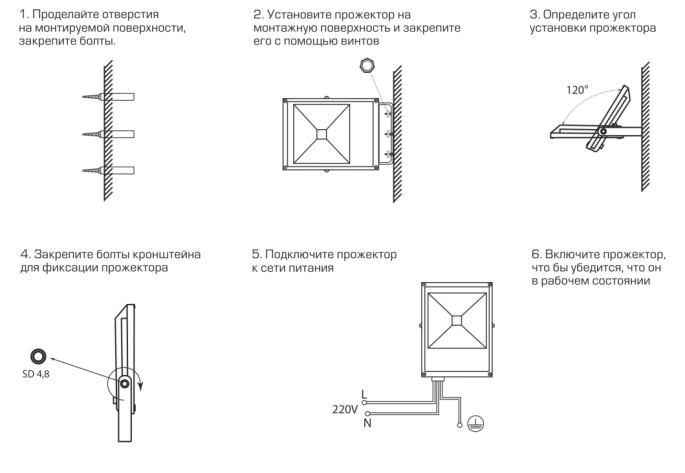 Вставьте в крепежные отверстия дюбели, и закрепите прожектор на монтажной поверхности. Осуществите подключение к сети согласно схеме.Включите электропитание.ЭксплуатацияПрожектор сделан законченным модулем и ремонту не подлежит.Все работы с прожектором разрешается производить только при выключенном электропитании.Эксплуатацию проводить в соответствии с главой 2.12 ПТЭЭП и ППБ 01-03.Протирку от пыли корпуса и стекла осуществлять по мере необходимости, но не реже одного раза в год.Характерные неисправности и способы их устраненияЕсли при помощи произведенных действий не удалось устранить неисправность, то дальнейший ремонт не целесообразен (неисправимый дефект). Обратитесь в место продажи товара.ХранениеХранение товара осуществляется в упаковке в помещении при отсутствии агрессивной среды. Температура хранения от -50°С до +50°С, относительная влажность не более 95% при температуре 25°С.ТранспортировкаПрожекторы в упаковке пригодны для транспортировки автомобильным, железнодорожным, морским или авиационным транспортом.УтилизацияИзделие не содержит дорогостоящих или токсичных материалов и комплектующих деталей, требующих специальной утилизации. По истечении срока службы изделие необходимо разобрать на детали, рассортировать по видам материалов и утилизировать как твердые бытовые отходы. СертификацияПродукция сертифицирована на соответствие требованиям ТР ТС 004/2011 «О безопасности низковольтного оборудования», ТР ТС 020/2011 «Электромагнитная совместимость технических средств», ТР ЕАЭС 037/2016 «Об ограничении применения опасных веществ в изделиях электротехники и радиоэлектроники». Продукция изготовлена в соответствии с Директивами 2014/35/EU «Низковольтное оборудование», 2014/30/ЕU «Электромагнитная совместимость».Информация об изготовителе и дата производстваСделано в Китае. Изготовитель: «NINGBO YUSING LIGHTING CO., LTD» Китай, No.1199, MINGGUANG RD.JIANGSHAN TOWN, NINGBO, CHINA/Нинбо Юсинг Лайтинг, Ко., № 1199, Минггуан Роуд, Цзяншань Таун, Нинбо, Китай. Филиалы завода-изготовителя: «Ningbo Yusing Electronics Co., LTD» Civil Industrial Zone, Pugen Village, Qiu’ai, Ningbo, China / ООО "Нингбо Юсинг Электроникс Компания", зона Цивил Индастриал, населенный пункт Пуген, Цюай, г. Нингбо, Китай; «Zheijiang MEKA Electric Co., Ltd» No.8 Canghai Road, Lihai Town, Binhai New City, Shaoxing, Zheijiang Province, China/«Чжецзян МЕКА Электрик Ко., Лтд» №8 Цанхай Роад, Лихай Таун, Бинхай Нью Сити, Шаосин, провинция Чжецзян, Китай. Уполномоченный представитель в РФ/Импортер: ООО «СИЛА СВЕТА» Россия, 117405, г. Москва, ул. Дорожная, д. 48, тел. +7(499)394-69-26. Дата изготовления нанесена на корпус светильника в формате ММ.ГГГГ, где ММ – месяц изготовления, ГГГГ – год изготовления.Гарантийные обязательстваГарантийный срок на товар составляет 2 года (24 месяца) со дня продажи. Гарантия предоставляется на работоспособность светодиодного модуля и электронных компонентов.Гарантийные обязательства осуществляются на месте продажи товара, Поставщик не производит гарантийное обслуживание розничных потребителей в обход непосредственного продавца товара.Началом гарантийного срока считается дата продажи товара, которая устанавливается на основании документов (или копий документов) удостоверяющих факт продажи, либо заполненного гарантийного талона (с указанием даты продажи, наименования изделия, даты окончания гарантии, подписи продавца, печати магазина).В случае отсутствия возможности точного установления даты продажи, гарантийный срок отсчитывается от даты производства товара, которая нанесена на корпус товара в виде надписи, гравировки или стикерованием. Если от даты производства товара, возвращаемого на склад поставщика прошло более двух лет, то гарантийные обязательства НЕ выполняются без наличия заполненных продавцом документов, удостоверяющих факт продажи товара.Гарантийные обязательства не выполняются при наличии механических повреждений товара или нарушения правил эксплуатации, хранения или транспортировки.Срок службы 5 лет. 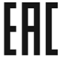 	Дата продажи _________________	Наименование и штамп торгующей организации __________________________________________________НаименованиеLL-902LL-903LL-905Мощность прожектора20Вт30Вт50ВтНапряжение питания220-240В220-240В220-240ВЧастота сети50Гц50Гц50ГцКоэффициент мощности>0.9>0.9>0.9Угол распределения светового потока120°120°120°Тип кривой силы светаКосинуснаяКосинуснаяКосинуснаяЦвет свечения (см. на упаковке)Зеленый, Красный, СинийЗеленый, Красный, СинийЗеленый, Красный, СинийРабочая температура -40°C - +45°C-40°C - +45°C-40°C - +45°CКлиматическое исполнениеУ1У1У1Материалы корпусаАлюминий, силикон, закаленное силикатное стеклоАлюминий, силикон, закаленное силикатное стеклоАлюминий, силикон, закаленное силикатное стеклоГабаритные размеры, ммСм. на упаковкеСм. на упаковкеСм. на упаковкеУровень защиты от пыли и влагиIP65IP65IP65Класс защитыIIIСрок службы30000 часов30000 часов30000 часовУстановкаМонтажное крепление на кронштейнМонтажное крепление на кронштейнМонтажное крепление на кронштейнВнешние проявления и дополнительные признаки неисправностиВероятная причинаМетод устраненияПри включении питания прожектор не работаетОтсутствует напряжение в питающей сетиПроверьте уровень сетевого напряжения в питающей сети и, при необходимости, устраните неисправностьПри включении питания прожектор не работаетПлохой контактПроверьте контакты в схеме подключения и устраните неисправностьПри включении питания прожектор не работаетПоврежден питающий кабельПроверьте целостность цепей и целостность изоляцииВ выключенном состоянии прожектор тускло светит либо мерцаетВ цепи питания светильника плохой электрический контакт, либо повреждена изоляция питающего кабеляПроверьте целостность цепей и целостность изоляцииВ выключенном состоянии прожектор тускло светит либо мерцаетСветильник подключен к сети через выключатель, который рвет нулевой провод, а не фазовыйОбратитесь к квалифицированному электрику, чтобы устранить неисправность электрической проводкиПри включении питания прожектор светит тусклоНизкий уровень напряжения в питающей сетиПроверьте уровень сетевого напряжения в питающей сети и, при необходимости, устраните неисправность